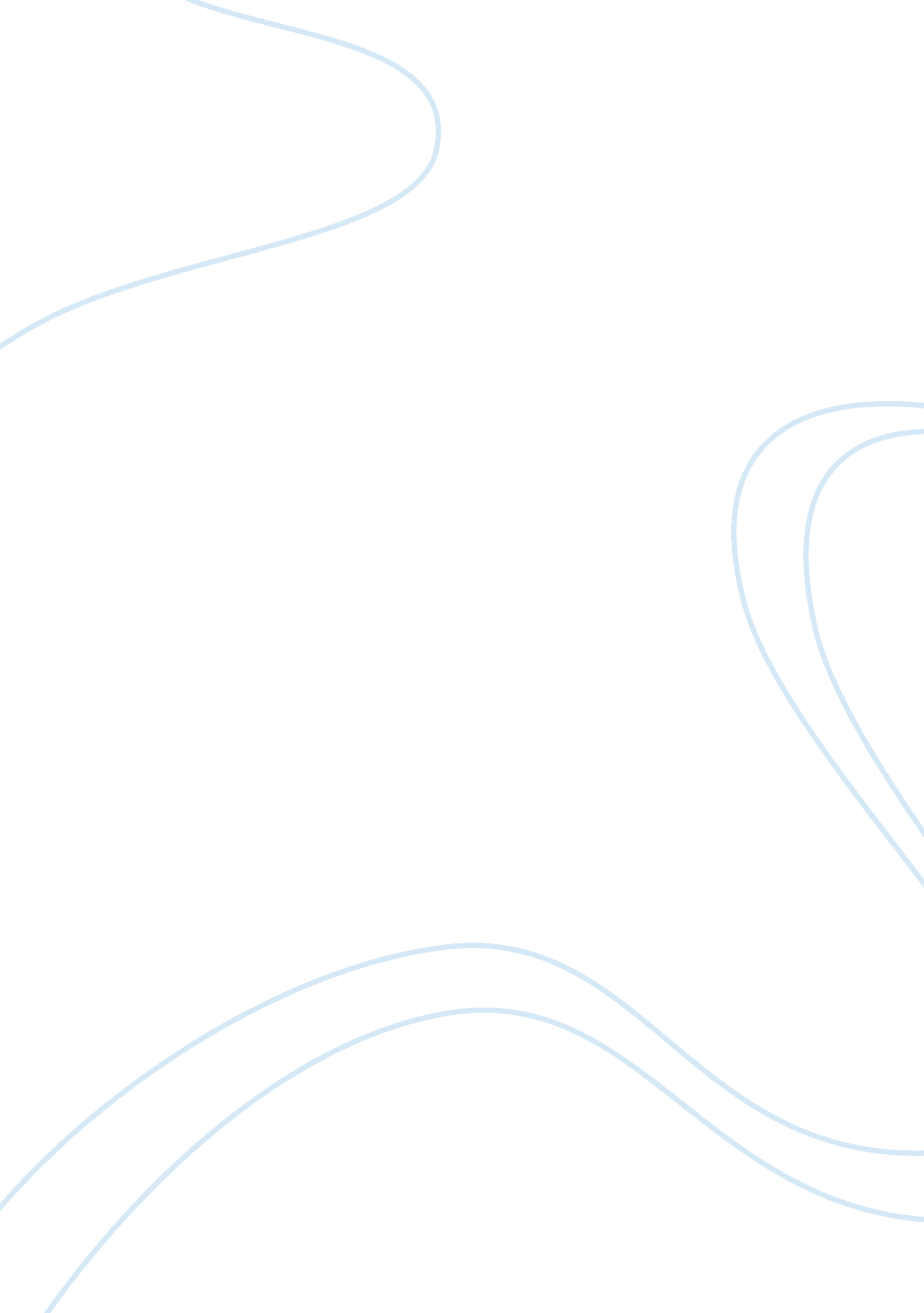 Real enemiesHistory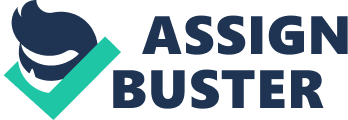 14 February Kathryn Olmsted’s “ Real Enemies” Analysis 
Real Enemies is an exceptional examination of the conspiracy theories in the modern United States. The conspiracies that Olmsted refers in Chapter one talks about the United States government carried out conspiracies against the American people as a retort to the purported conspiracies that are against the US government. As a result, Americans created another set of conspiracy theories to describe the conspiracies that the administration employed to conceal its conspiracy theories. When the United States government mauled and tighten up on the makers and adherents of the alternative conspiracy theories, US citizens formed conspiracy theories in order to describe the government’s subjugation. For instance, at the height of the Cold War, the US administration permitted the assassination of Fidel Castro, a former Cuban top dog; and when John F Kennedy was assassinated in 1963, the United States Government did not reveal the entire information in order to safeguard the JFK administration and its blameworthiness in the death of Castro. To give light to fissures, most of the American citizens were finding for indications to enlighten themselves about the astounding possibility that an ordinary assassin was able to slay the great leaders of the democratic world. When condemnation ascended from the government and the public, particularly the media, people started to credit the condemnation to a government conspiracy to quiet and dishonour them. 
Further Reading 
Olmsted, Kathryn. Real Enemies: Conspiracy Theories and American Democracy. Oxford: 
Oxford University Press, 2011. Print. 